В РЕСПУБЛИКЕ КРЫМ ПРОШЕЛ ФЕСТИВАЛЬ КРЕАТИВА И ТВОРЧЕСТВА «ФАНТАЗИИ БЕЗ ГРАНИЦ — 2024»Под эгидой федерального проекта «Профессионалитет» и чемпионатного движения «Абилимпикс» 1 марта 2024 года состоялся ежегодный показ моделей одежды и причесок с использованием нетрадиционных материалов «Фантазии без границ», в котором активное участие приняли члены УМО «Технология легкой промышленности.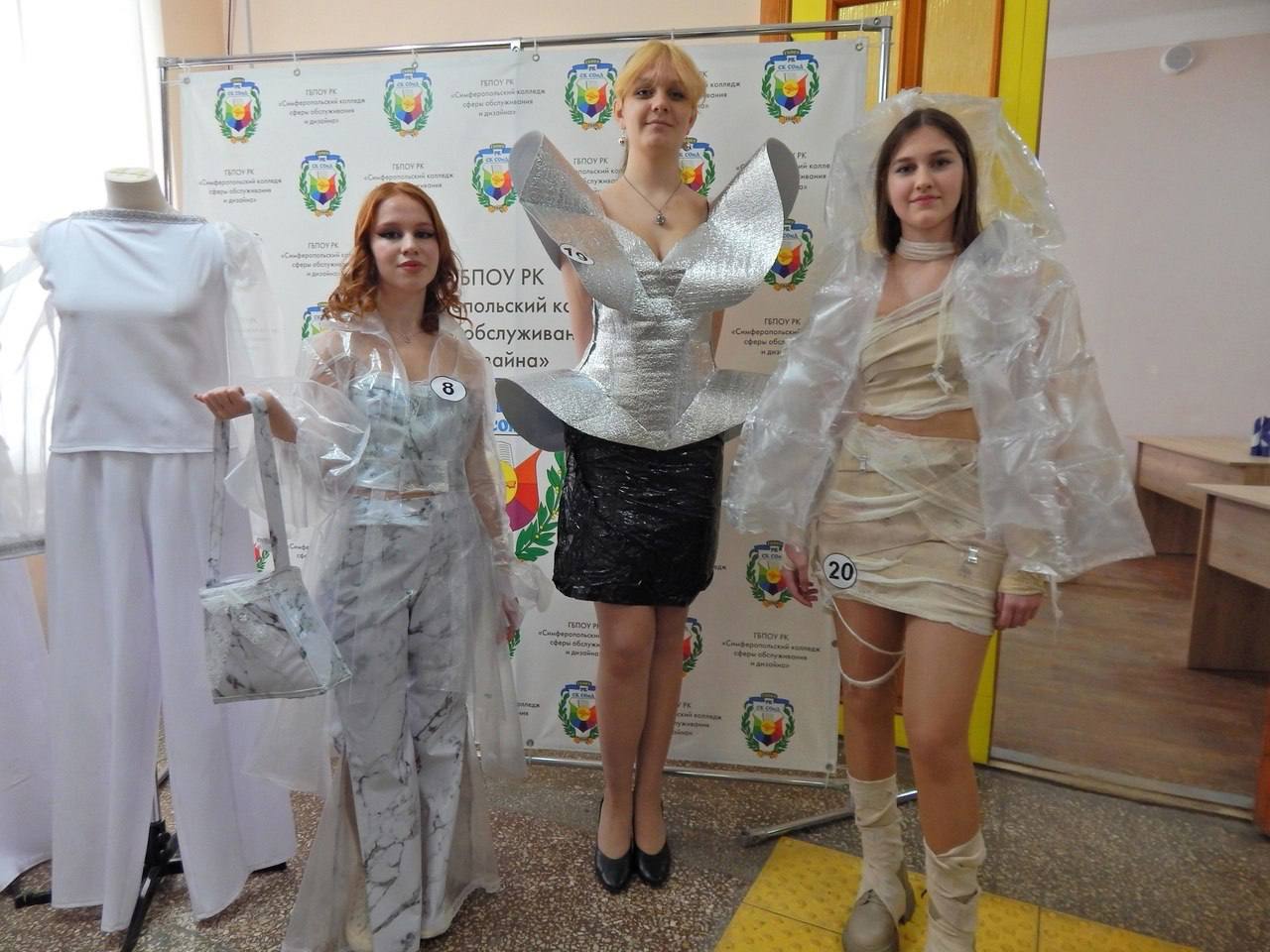 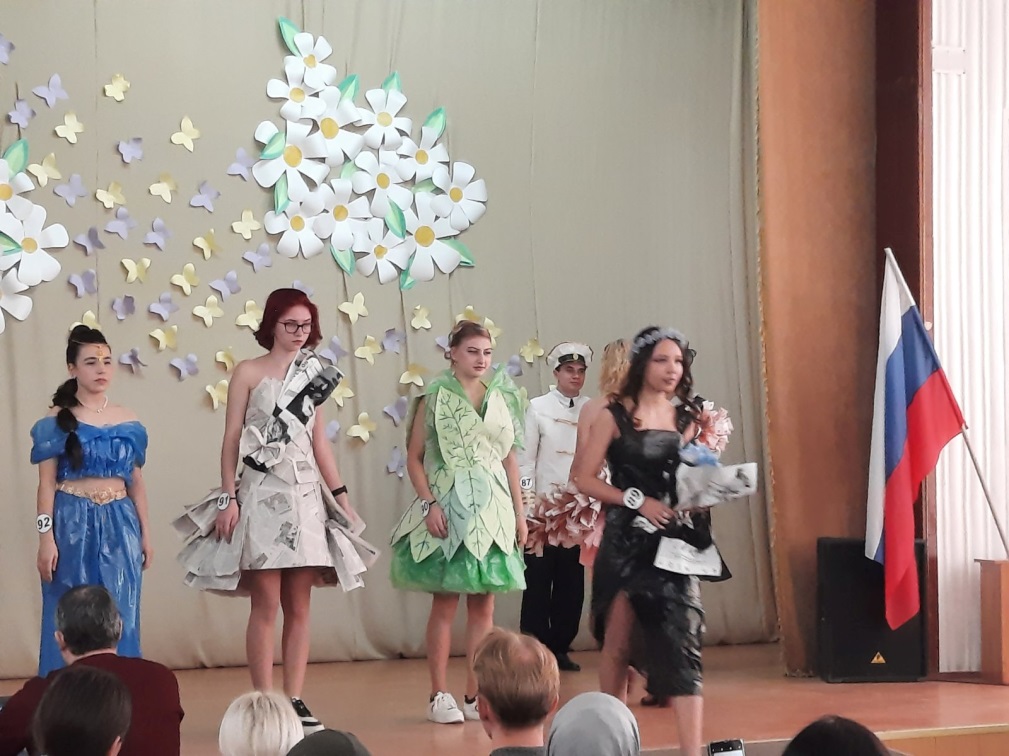 